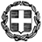 Τρίκαλα, 22-03-2016Αρ. Πρωτ.:3692/Φ.5.7ΓΕΛ ΒΑΛΤΙΝΟΥ 1ο ΓΥΜΝΑΣΙΟ ΤΡΙΚΑΛΩΝ 5ο ΓΥΜΝΑΣΙΟ ΤΡΙΚΑΛΩΝ ΓΥΜΝΑΣΙΟ ΜΕΓΑΛΟΧΩΡΙΟΥ ΓΥΜΝΑΣΙΟ ΜΕΓ.ΚΑΛΥΒΙΩΝ ΠΡΟΣ:ΣΥΓΧΑΡΗΤΗΡΙΟ ΜΗΝΥΜΑΑπευθύνουμε τα θερμότατα συγχαρητήριά μας στους μαθητές και μαθήτριες του σχολείου σας, που συμμετείχαν στο πρόγραμμα «Χορεύω, άρα επικοινωνώ» και στην εκδήλωση της Στέγης Γραμμάτων και Τεχνών την Κυριακή 20 Μαρτίου 2016 στην Αθήνα. Οι μαθητές σας για ακόμη μια φορά επιβεβαίωσαν πως η τρικαλινή μαθητιώσα νεολαία ανταποκρίνεται σε τέτοιες εκπαιδευτικές δράσεις με άψογα αντανακλαστικά και, με την πολύτιμη αρωγή εκπαιδευτικών και γονέων, κατάφερε να εκφράσει με ενθουσιασμό και εξαιρετικές εμφανίσεις όλα όσα έμαθε στη διάρκεια αυτού του προγράμματος. Ευελπιστούμε πως η συμμετοχή σας αυτή θα αποτελέσει έναυσμα για μια σειρά αντίστοιχων εκδηλώσεων στο μέλλον.     Η ΔΙΕΥΘΥΝΤΡΙΑ Δ.Ε. ΤΡΙΚΑΛΩΝ ΒΑΣΙΛΙΚΗ ΚΑΚΛΑ